“量子点光谱传感水环境监测技术”检测报告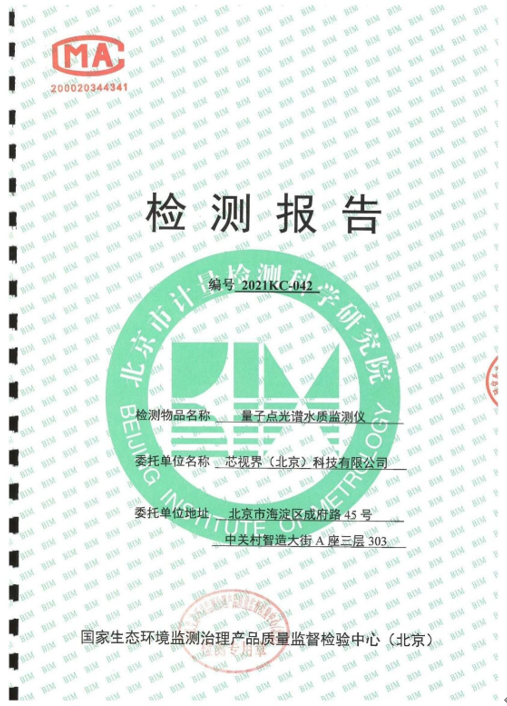 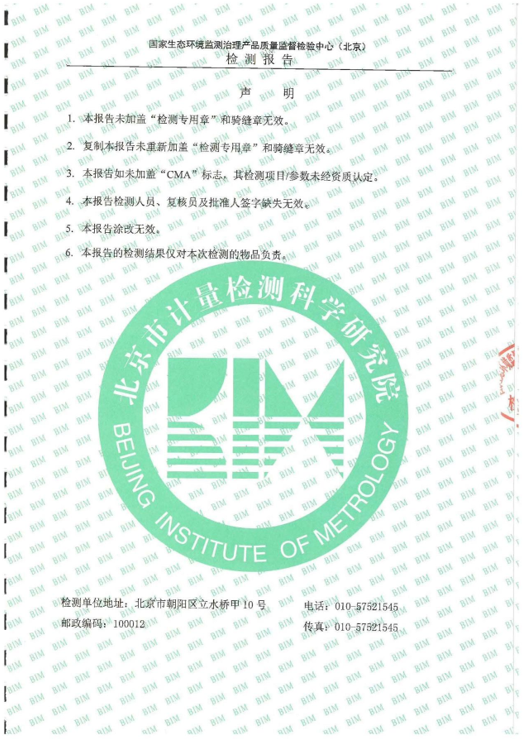 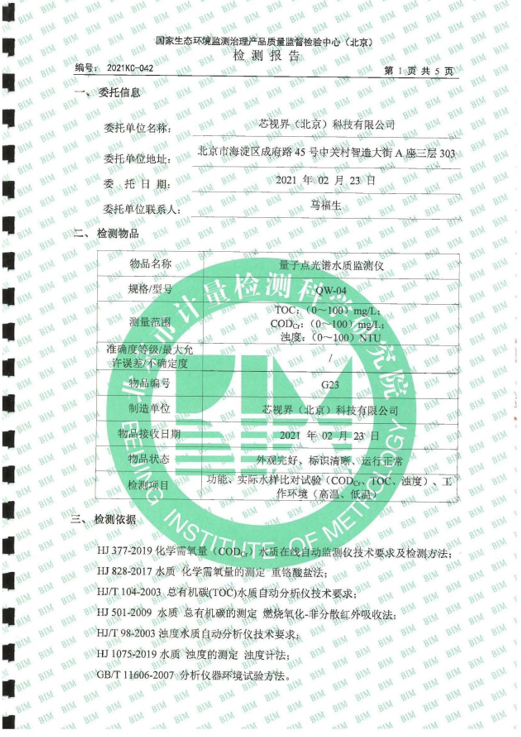 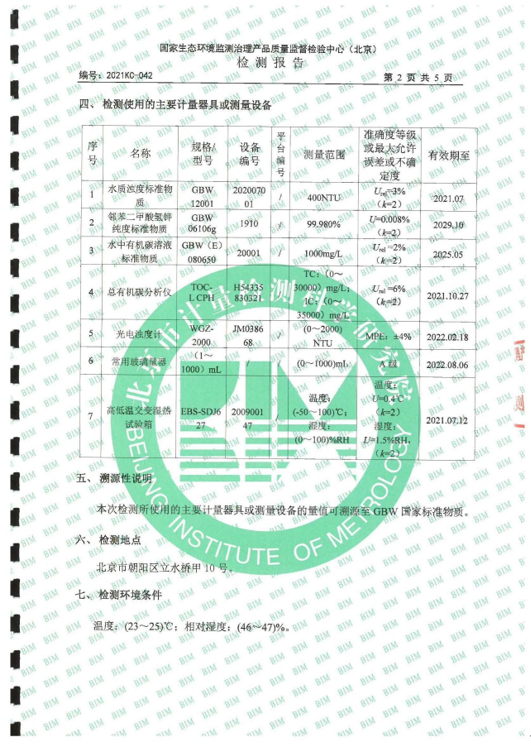 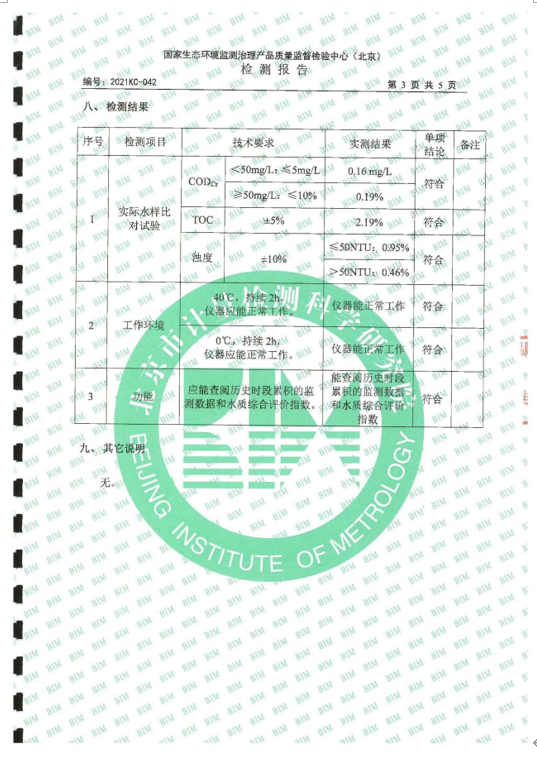 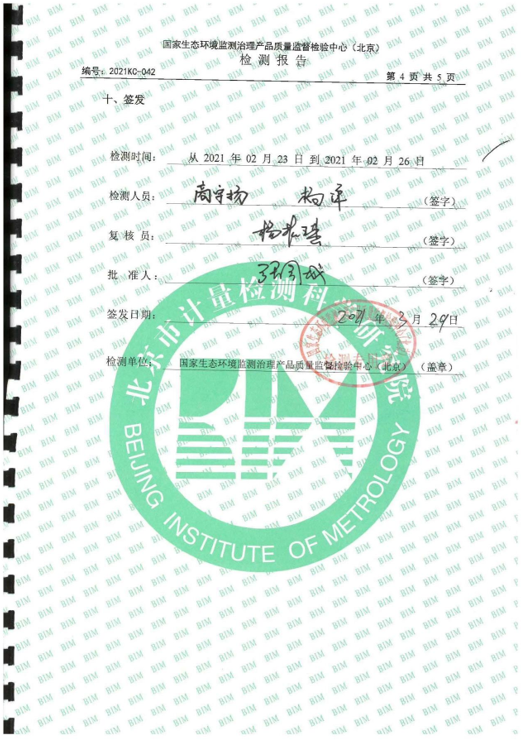 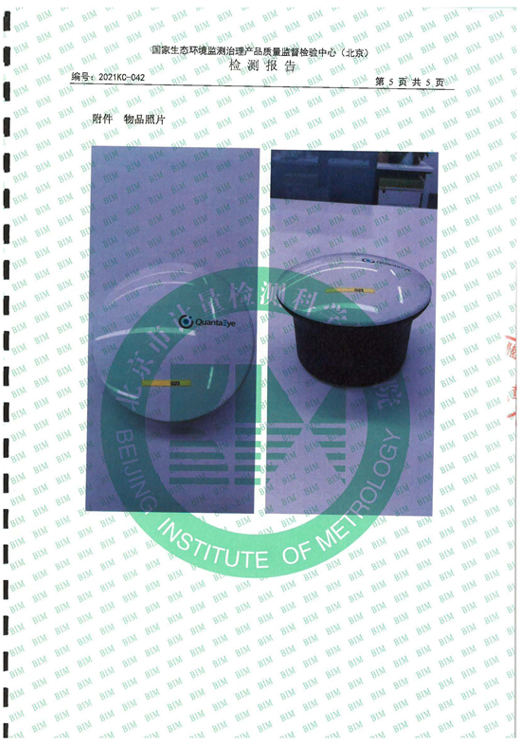 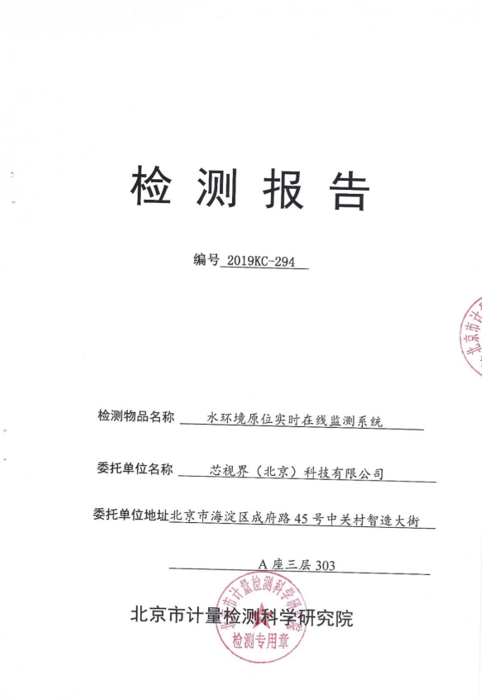 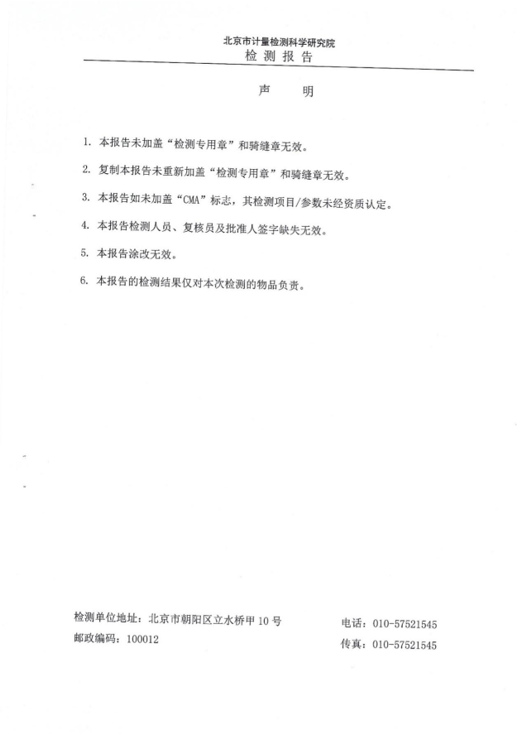 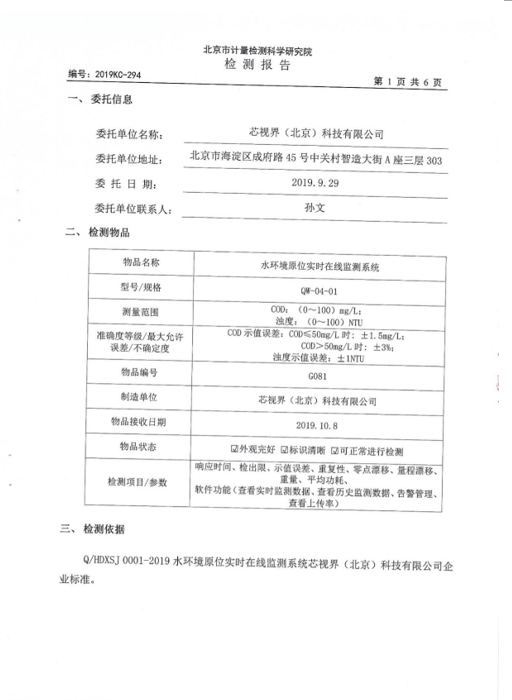 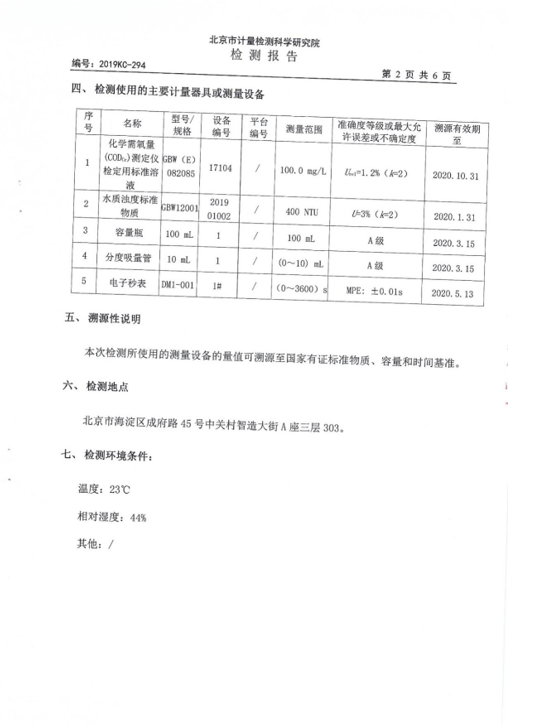 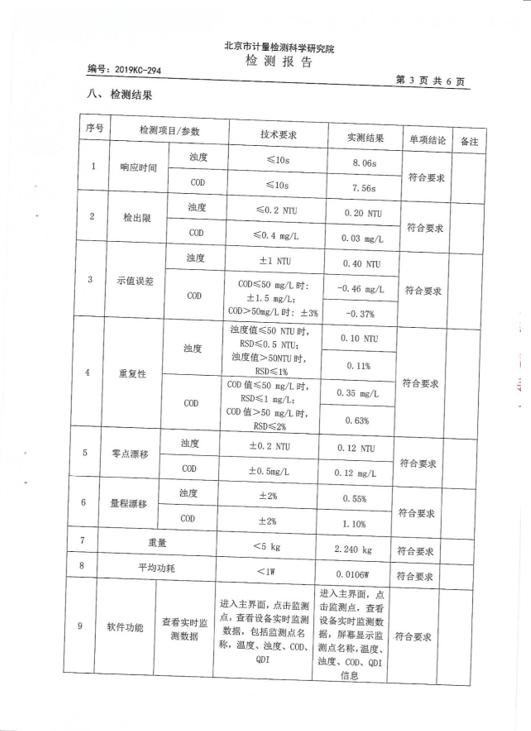 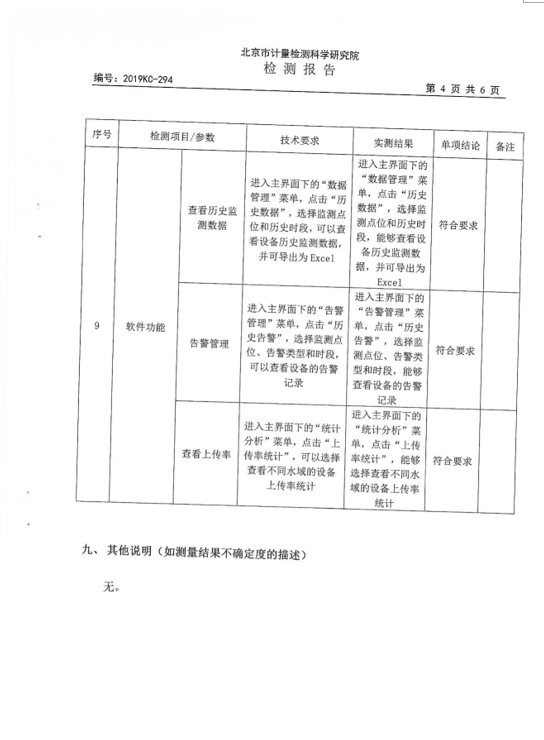 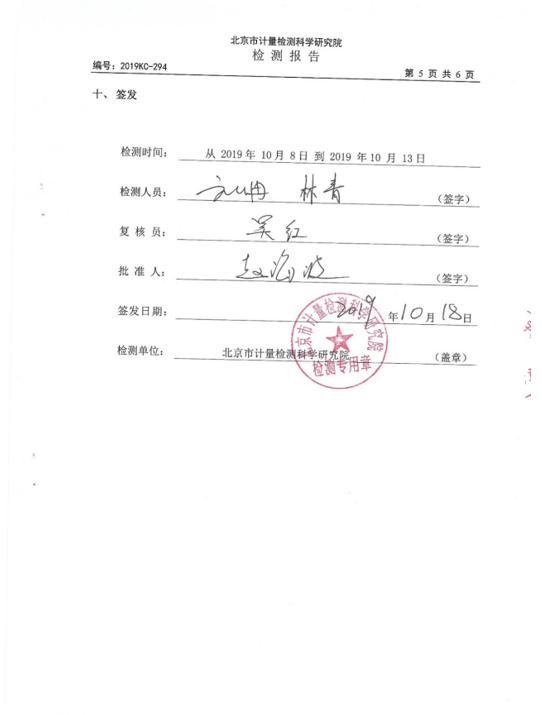 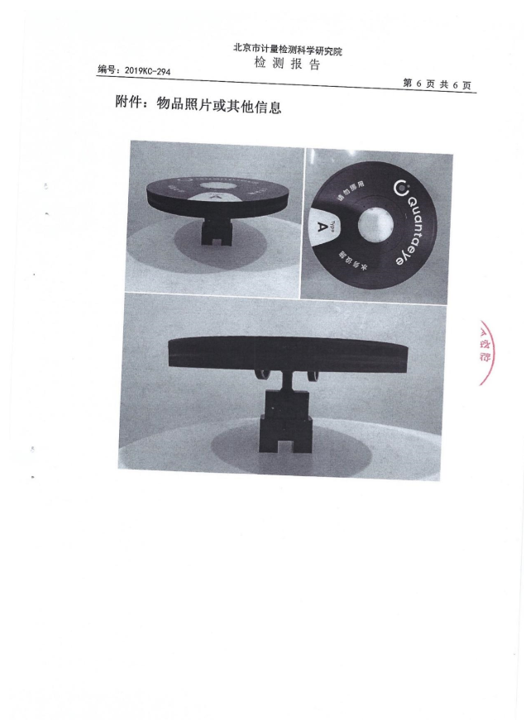 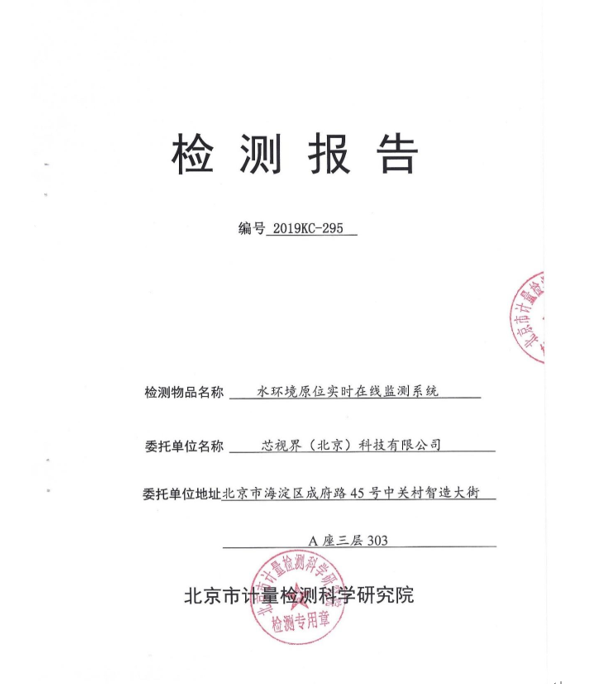 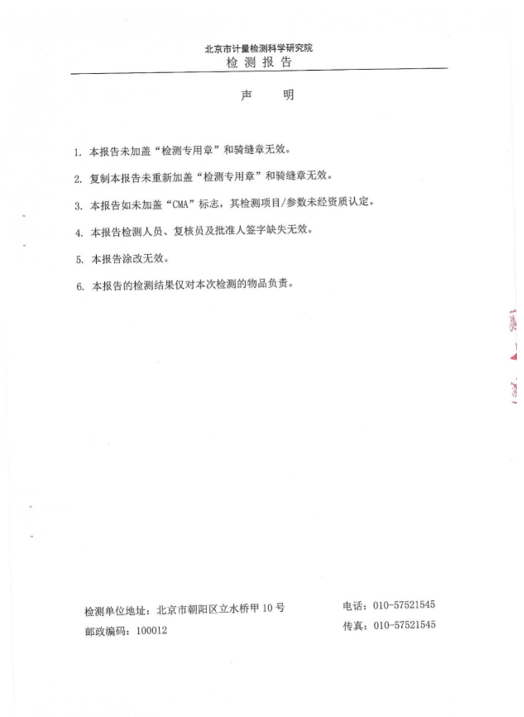 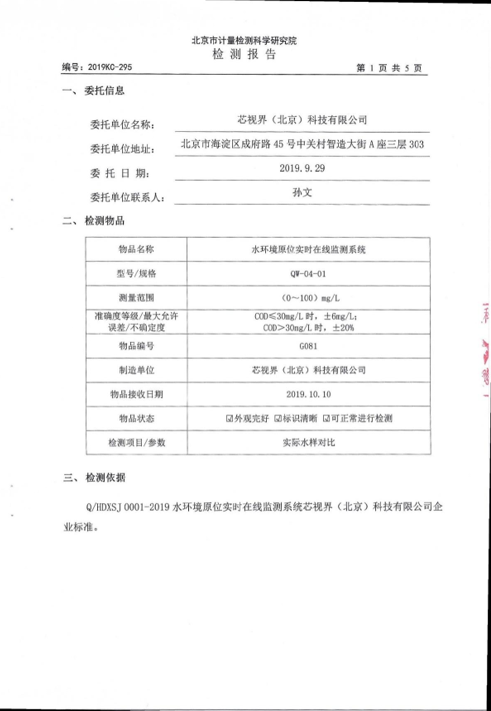 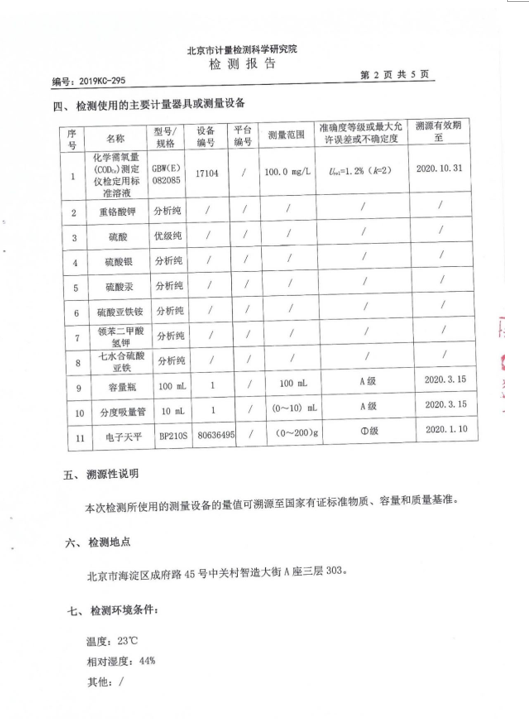 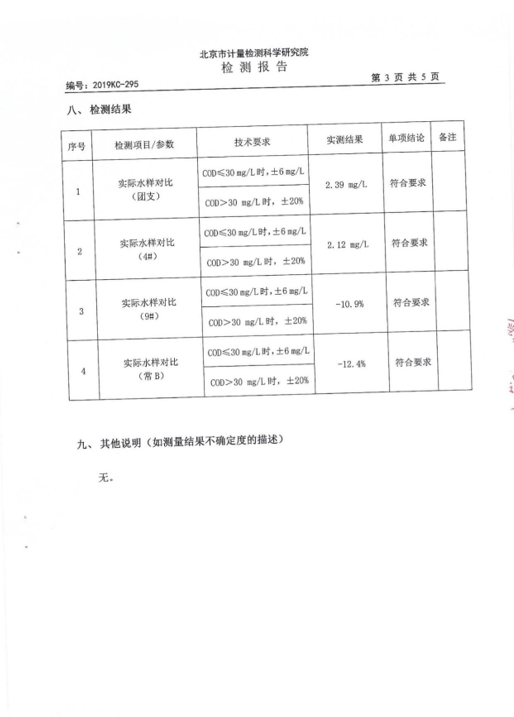 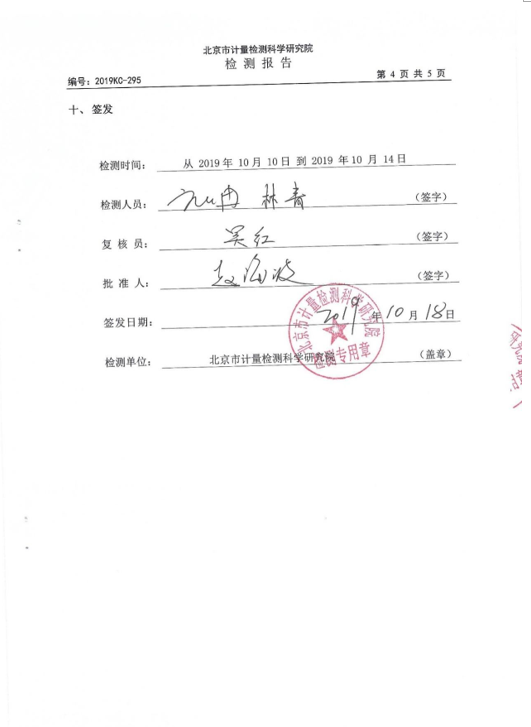 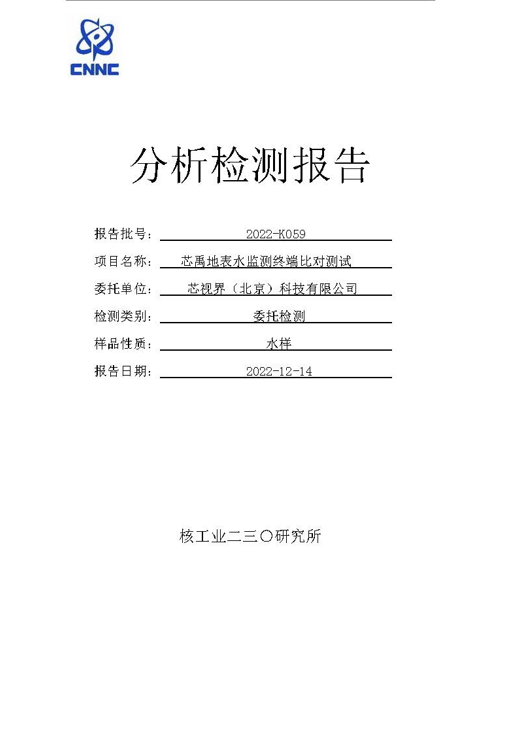 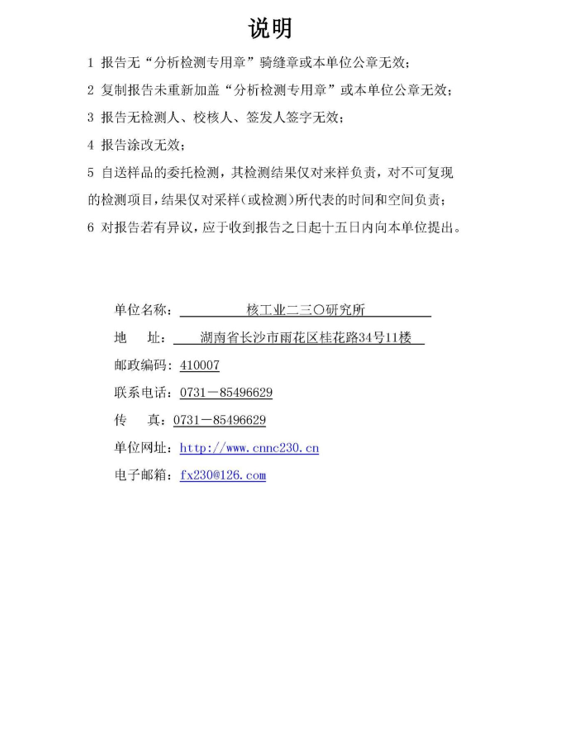 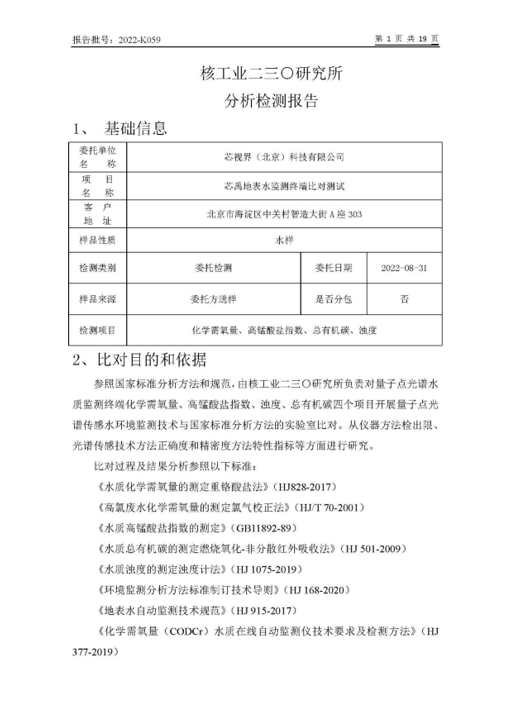 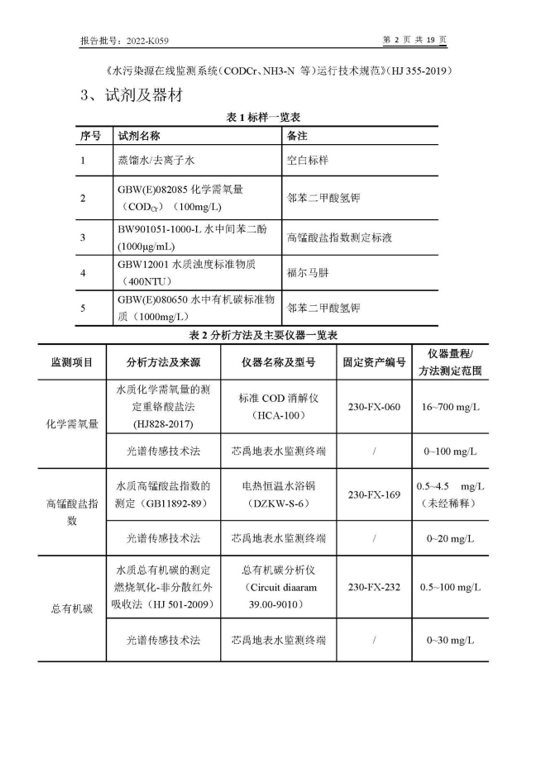 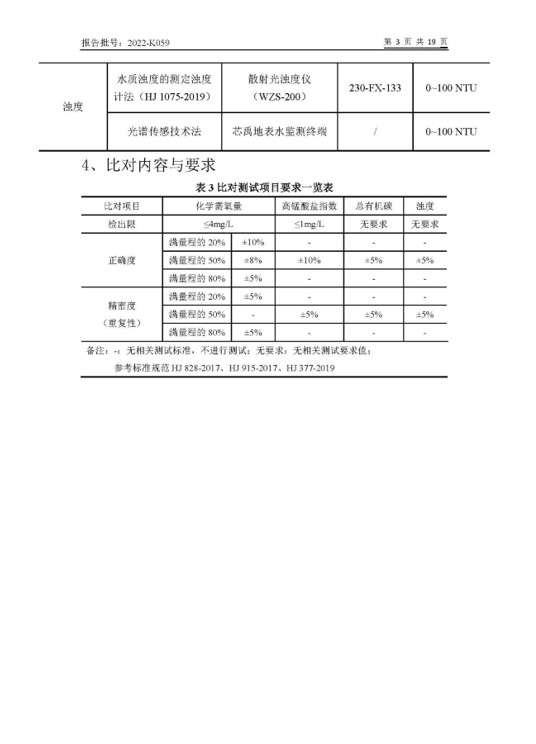 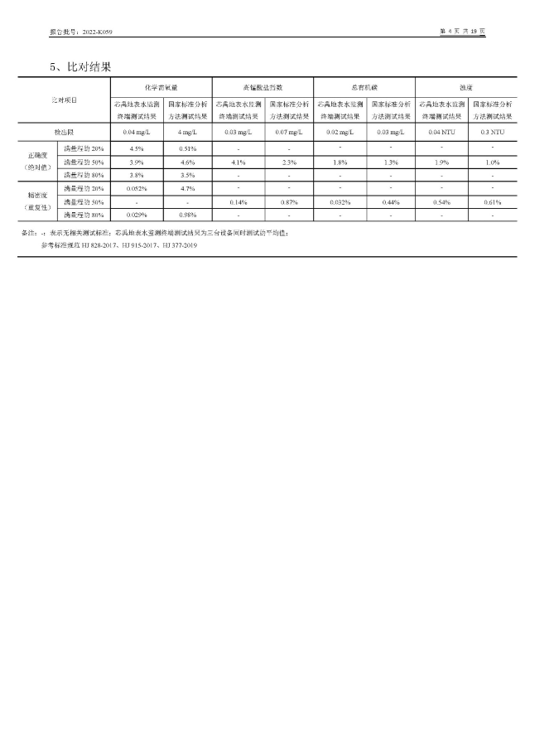 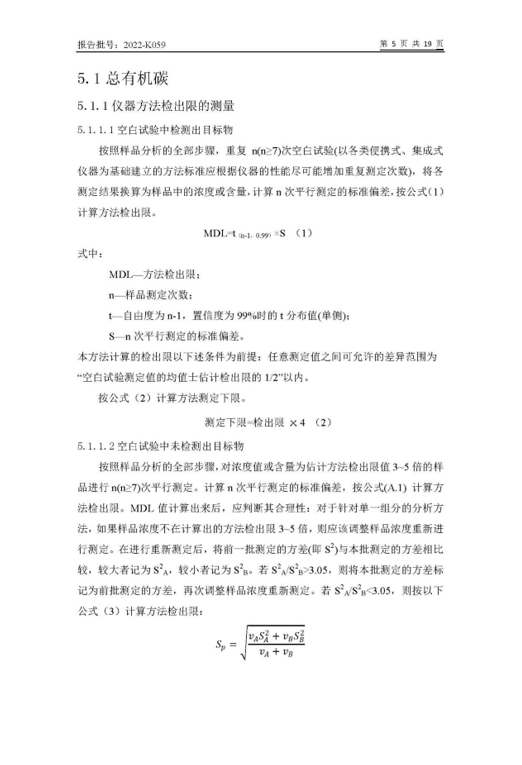 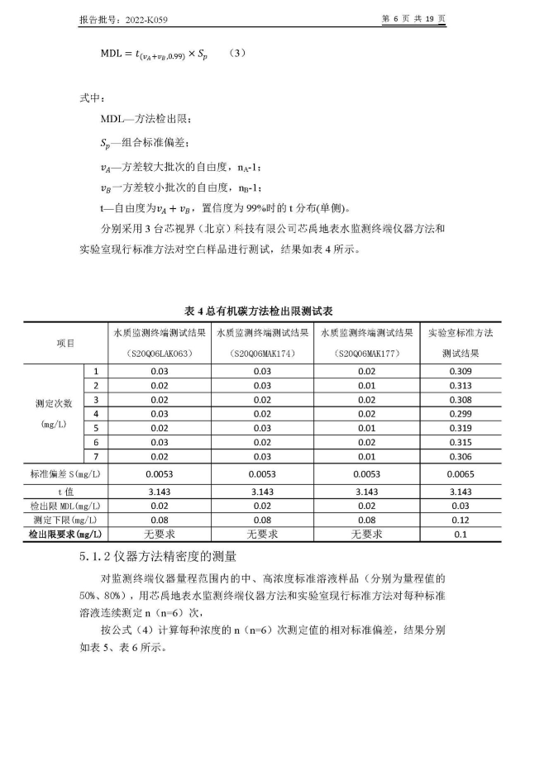 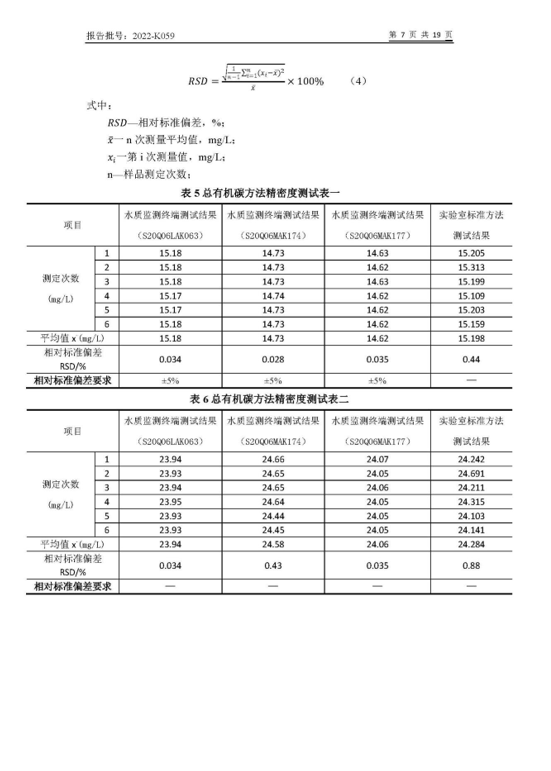 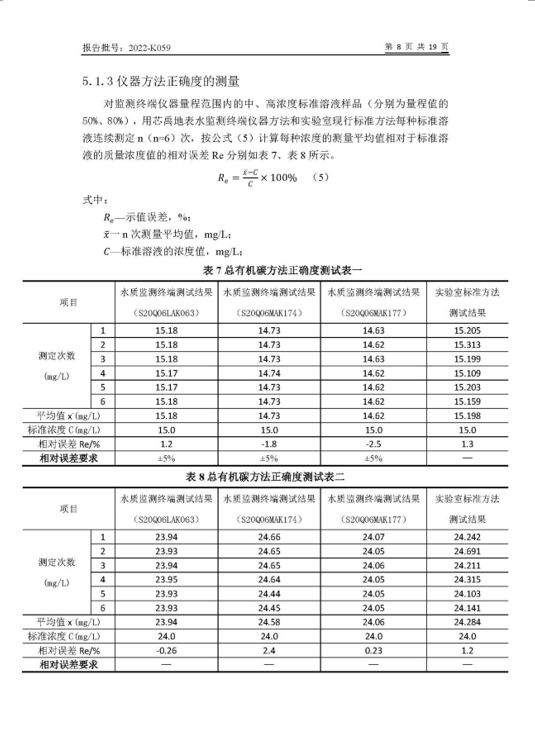 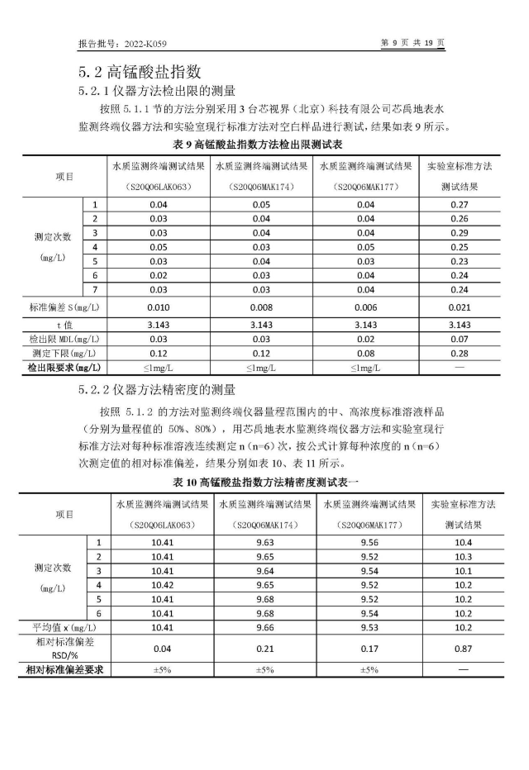 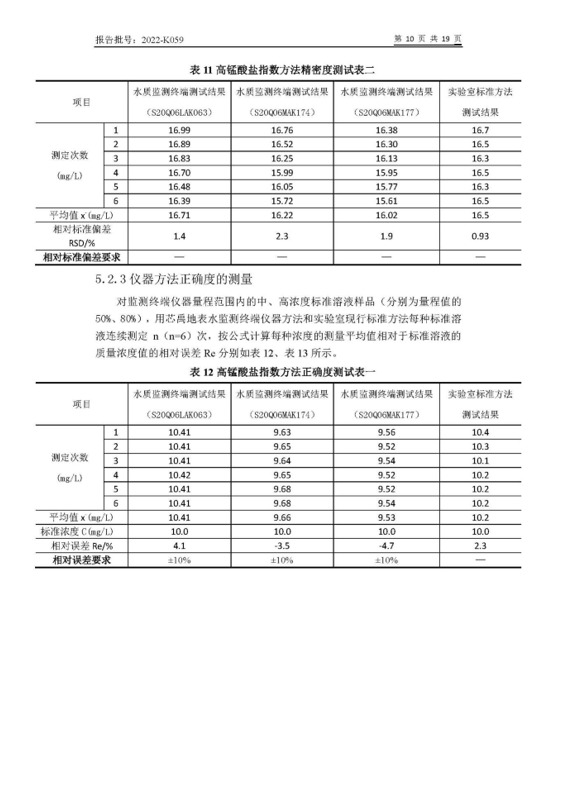 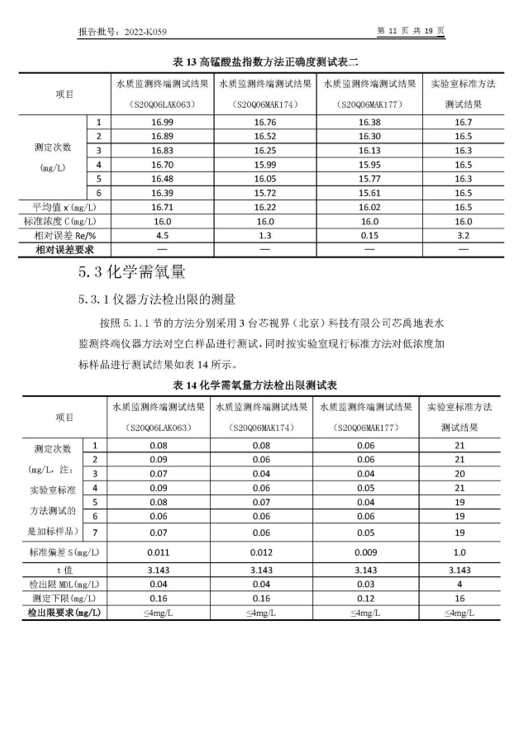 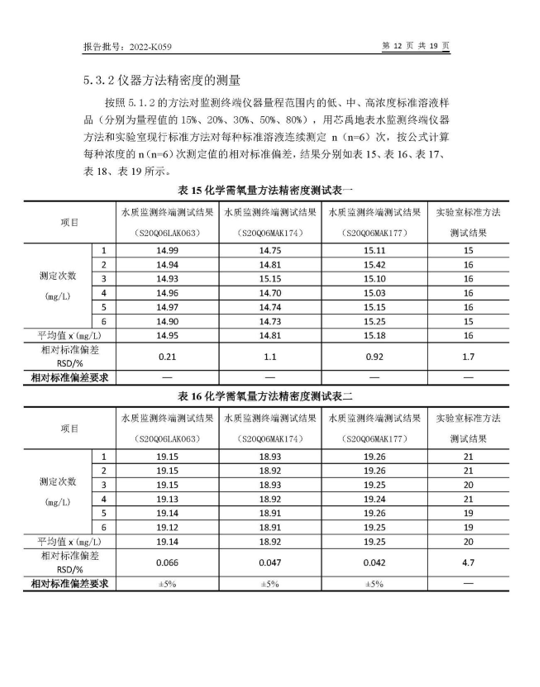 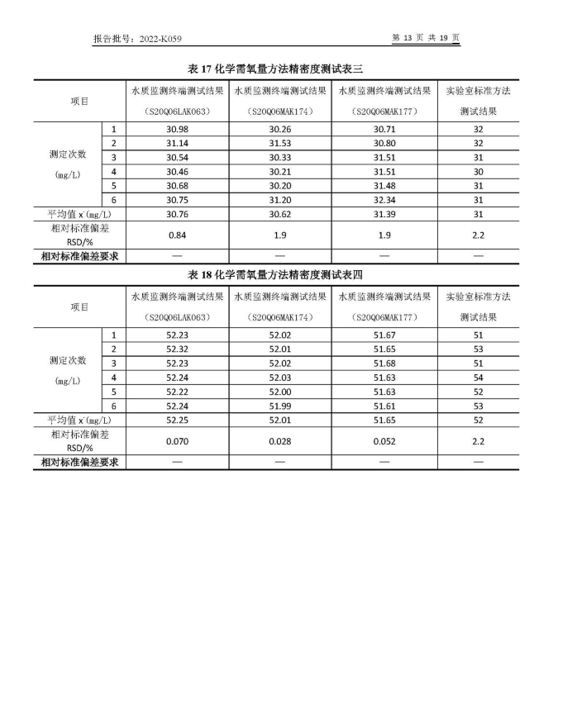 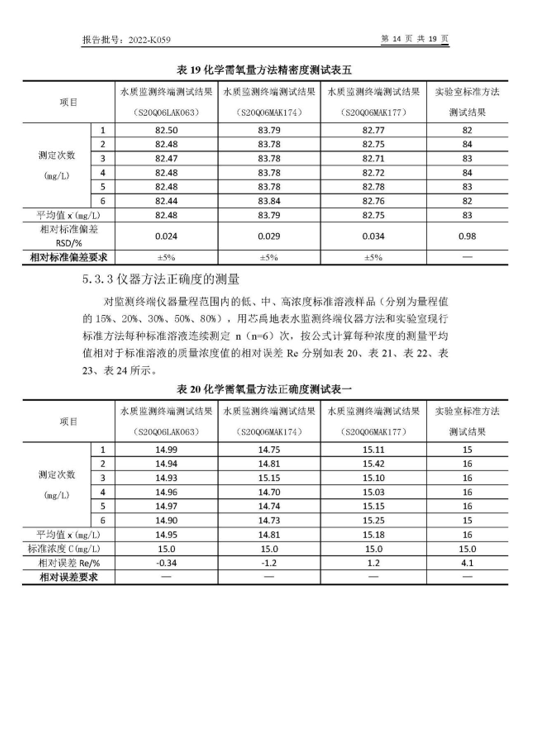 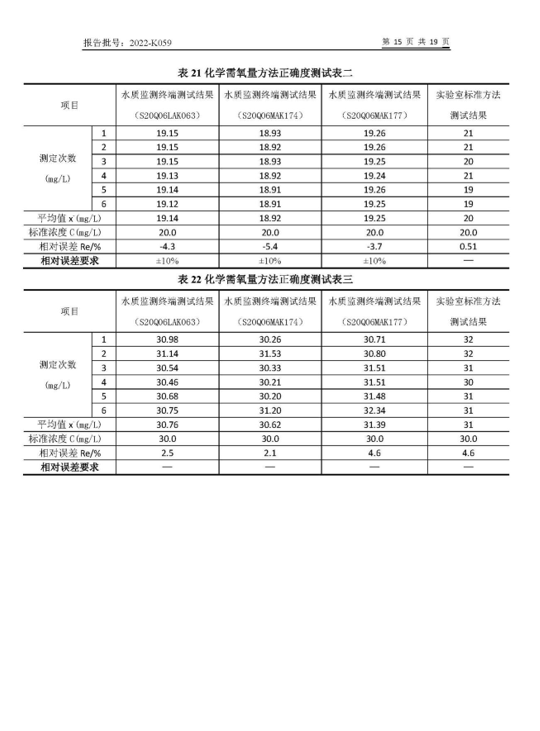 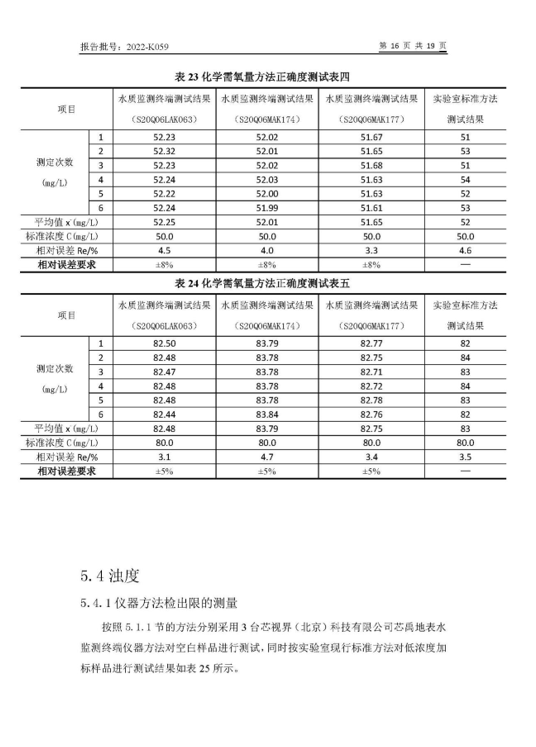 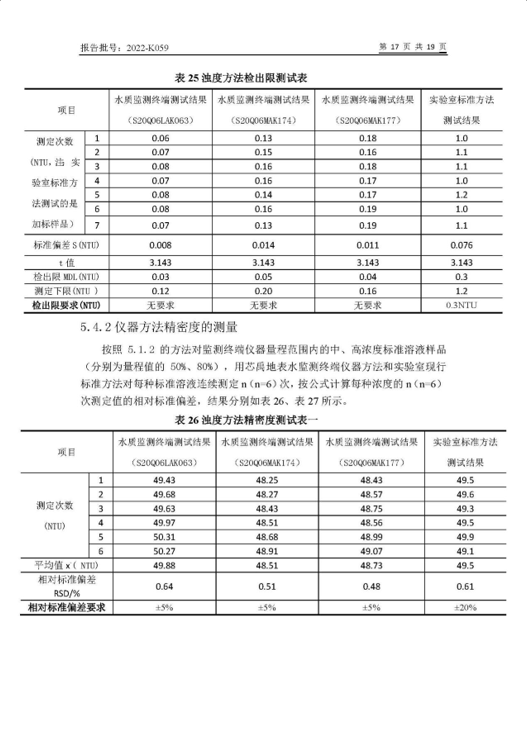 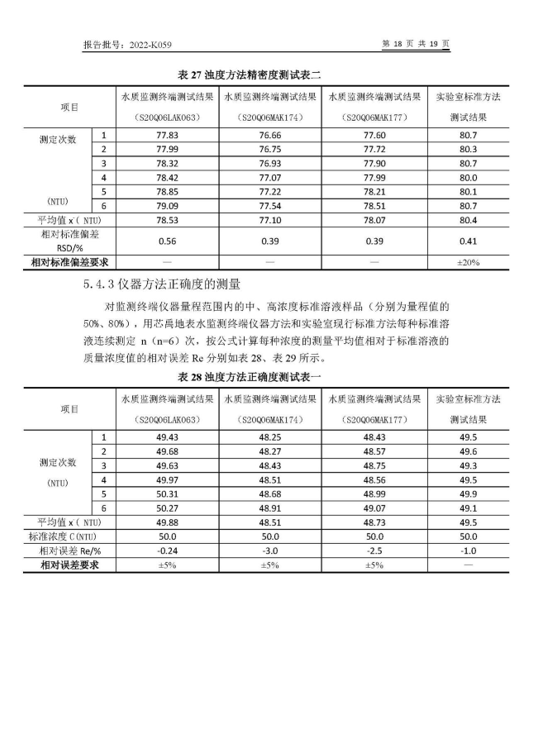 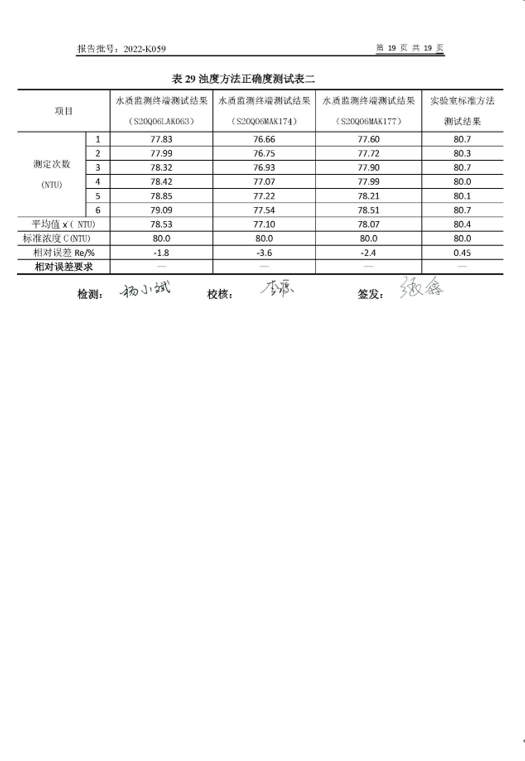 序号样品名称检测项目送检单位检测机构报告日期1量子点光谱水质监测仪功能、实际水样比对试验（CODCr、TOC、浊度）、工作环境（高温、低温）芯视界（北京）科技有限公司北京市计量检测科学研究院2021年3月 2水环境原位实时在线监测系统响应时间、检出限、示值误差、重复性、零点漂移、量程漂移、重量、平均功耗、软件功能（查看实时监测数据、查看历史监测数据、告警管理、查看上传率）、实际水样对比芯视界（北京）科技有限公司北京市计量检测科学研究院2019年10月3水样芯禹地表水监测终端比对测试（化学需氧量、高锰酸盐指数、总有机碳、浊度）芯视界（北京）科技有限公司核工业二三〇研究所2022年12月